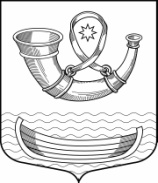 АДМИНИСТРАЦИЯ муниципального образования ПАШСКОЕ СЕЛЬСКОЕ ПОСЕЛЕНИЕ Волховского муниципального района Ленинградской областиПОСТАНОВЛЕНИЕот 16 марта 2020 г.                                                                                                № 43                                            с. ПашаО введении режима «Повышенная готовность» на территории Пашского сельского поселенияВолховского муниципального района Ленинградской областиВ соответствии с подпунктом "б" пункта 6 статьи 4.1 Федерального закона от 21 декабря 1994 года № 68-ФЗ "О защите населения и территорий от чрезвычайных ситуаций природного и техногенного характера", Постановлением Главного государственного санитарного врача Российской Федерации от 2 марта 2020 года № 5 "О дополнительных мерах по снижению рисков завоза и распространения новой коронавирусной инфекции (2019- nCoV)", Постановлением Правительства Ленинградской области от 13 марта 2020 года № 117 «О введении на территории Ленинградской области режима повышенной готовности для органов управления и сил Ленинградской областной подсистемы РСЧС и некоторых мерах по предотвращению распространения новой коронавирусной инфекции (2019-nCoV) на территории Ленинградской области», Постановления администрации Волховского муниципального района № 748 от 13 марта 2020 года «О мерах по противодействию распространения на территории Волховского муниципального района Ленинградской области новой коронавирусной инфекции (2019-nCoV)», в связи с угрозой распространения на территории Пашского сельского поселения  Волховского муниципального района Ленинградской области новой коронавирусной инфекции (2019- nCoV) и в целях защиты населения Волховского муниципального района Ленинградской области и создания условий для предупреждения возникновения чрезвычайной ситуации, постановляет:Ввести на территории Пашского сельского поселения режим повышенной готовности для органов управления и сил Волховского районного звена Ленинградской областной подсистемы РС ЧС.Запретить с 17 марта 2020 года до отмены запрета проведение на территории Пашского сельского поселения театрально-зрелищных, культурно-просветительских, зрелищно-развлекательных, спортивных и других массовых мероприятий.Рекомендовать гражданам Российской Федерации, проживающим и временно находящимся на территории Пашского сельского поселения (далее - граждане), воздержаться от поездок за пределы Российской Федерации, а также массовых мероприятий, в том числе на территории иных субъектов Российской Федерации, а также от посещения театрально-зрелищных, культурно-просветительских, зрелищно-развлекательных, спортивных и других массовых мероприятий, в том числе на территории иных субъектов Российской Федерации.Рекомендовать гражданам, прибывшим из Китайской Народной Республики, Республики Корея, Итальянской Республики, Исламской Республики Иран, Французской Республики, Федеративной Республики Германия, Королевства Испания, а также государств, в отношении граждан которых введены в установленном порядке ограничения на въезд в Российской Федерации, обеспечить свою изоляцию на дому на 14 дней со дня возвращения в Российскую Федерацию, осуществлять вызов медицинского работника амбулаторно поликлинического учреждения по месту жительства для осмотра.Рекомендовать гражданам, посещавшим территории за пределами Российской Федерации, где зарегистрированы случаи новой коронавирусной инфекции (2019-nCoV) (далее - коронавирусная инфекция), в соответствии с информацией на сайте Всемирной организации здравоохранения в информационно-телекоммуникационной сети "Интернет" (www.who.int):5.1 Незамедлительно сообщать о своем возвращении в Российскую Федерацию, месте, датах пребывания на территориях, указанных в пункте 5 настоящего постановления, контактную информацию по номеру телефона горячей линии Комитета по здравоохранению Ленинградской области (+7(812)6796003, +7(931)0020303).5.2. При появлении признаков инфекционного заболевания (повышенная температура тела, кашель и др.) незамедлительно обращаться за медицинской помощью на дому с вызовом медицинского работника без посещения медицинских организаций.6. Рекомендовать общественным объединениям воздержаться от организации публичных мероприятий.7.  Рекомендовать руководителям МОБУ «Пашская средняя общеобразовательная школа», МДОБУ «Детский сад №21 «Белочка», МБУ ДО «Пашская детская школа искусств», Пашским отделом МБУ ДО «Дворец детского (юношеского) творчества Волховского муниципального района», ООО «Жилищник», ООО «ЛОТС», ГУП «Леноблводоканал», а также предприятий и учреждений независимо от форм собственности, осуществляющим деятельность на территории Пашского сельского поселения:7.1. Воздержаться от направления своих работников в служебные командировки на территории иностранных государств, от проведения мероприятий с участием иностранных граждан, а также от принятия участия в таких мероприятиях с момента вступления в силу настоящего постановления.7.2. Осуществлять мероприятия, направленные на выявление работников с признаками инфекционного заболевания (повышенная температура тела, кашель и др.) и недопущение нахождения таких работников на рабочем месте.7.3. При поступлении запроса Управления Федеральной службы по надзору в сфере защиты прав потребителей и благополучия человека по Ленинградской области и его территориальных отделов незамедлительно представлять информацию о всех контактах работника, заболевшего коронавирусной инфекцией, в связи с исполнением им трудовых функций.7.4. При поступлении информации от Управления Федеральной службы по надзору в сфере защиты нрав потребителей и благополучия человека по Ленинградской области и его территориальных отделов о заболевании работника коронавирусной инфекцией организовать проведение дезинфекции помещений, где находился указанный заболевший работник.7.5. Активизировать внедрение дистанционных способов проведения собраний, совещаний и иных подобных мероприятий с использованием сетей связи общего пользования.Рекомендовать юридическим лицам и индивидуальным предпринимателям, осуществляющим деятельность в местах массового скопления людей (в том числе на торговых объектах, в местах проведения театрально-зрелищных,	культурно-просветительских, зрелищно-развлекательных, спортивных мероприятий) и перевозку железнодорожным, автомобильным транспортом, регулярно проводить мероприятия по дезинфекции, размещать при входах и в местах наибольшего скопления людей антисептические средства для работников и лиц, посещающих организации, устройства для обеззараживания воздуха.9. Создать оперативный штаб по реализации мер профилактики и контроля за распространением коронавирусной инфекции на территории Пашского сельского поселения, к задачам которого отнести в том числе анализ ситуации, связанной с распространением коронавирусной инфекции, и представление соответствующей информации в межведомственный штаб по недопущению возникновения па территории Ленинградской области очагов новой коронавирусной инфекции (2019-пСо V), утвержденный решением Санитарно-противоэпидемической комиссии при Правительстве Ленинградской области от 30 января 2020 года № 1 (Приложение №1).10. Воздержаться от направления лиц, замещающих муниципальные должности, должности муниципальной	службы в администрации Пашского сельского поселения, и иных работников в служебные командировки на территории иностранных государств с момента вступления в силу настоящего постановления.11. Обеспечить информирование населения о мерах по противодействию распространению на территории Пашского сельского поселения коронавирусной инфекции, в том числе о необходимости соблюдения требований и рекомендаций, указанных в настоящем постановлении.12. Оказывать в пределах компетенции содействие гражданам в выполнении требований и рекомендаций, указанных в настоящем постановлении.13. Руководителям МБУ «Благоустройство», МБУКиС «КСК-Паша» обеспечить  осуществление в учреждениях мероприятий по выявлению работников с признаками инфекционного заболевания (повышенная температура тела, кашель и др.) и организовать выполнение мероприятий по их изоляции и направлению в медицинские учреждения, проведение ежедневной дезинфекции помещений указанных организаций, размещение информационных материалов по профилактике новой коронавирусной инфекции всеми доступными способами, размещение при входах и в местах наибольшего скопления людей антисептических средств для работников и лиц, посещающих учреждение.14. Настоящее постановление подлежит размещению на официальном сайте администрации Пашского сельского поселения.15.  Контроль за исполнением постановления оставляю за собой.Глава администрации			                         А.Т. КулимановТупицын Р.С.41-624Состав оперативного штаба по реализации мер профилактики и контроля за распространением коронавирусной инфекции на территории Пашского сельского поселенияВинерова Ирина Анатольевна заместитель главы администрации Пашского сельского поселения. Кулиманова Анна Сергеевна заведующий финансово – экономическим отделом - главный бухгалтер администрации Пашского сельского поселения. Попов Евгений Сергеевич юрисконсульт администрации Пашского сельского поселения.Сергеева Ольга Анатольевна специалист администрации Пашского сельского поселения.Тупицын Роман Сергеевич заместитель директора МБУ «Благоустройство».С постановлением администрации Пашского сельского поселения от 16 марта 2020 года № 43 «О введении режима «Повышенная готовность» на территории Пашского сельского поселения Волховского муниципального района Ленинградской области» ознакомлены:УТВЕРЖДЕНпостановлением администрации Пашского сельского поселенияот 16 марта 2020 года № 43  (приложение №1)  Кокорин Сергей Андреевич(подпись)(дата)Березина Екатерина Викторовна(подпись)(дата)Винерова Ирина Анатольевна(подпись)(дата)Кулиманова Анна Сергеевна(подпись)(дата)Попов Евгений Сергеевич(подпись)(дата)Сергеева Ольга Анатольевна(подпись)(дата)Тупицын Роман Сергеевич(подпись)(дата)